ЭЛЕКТРОННОЕ ОБУЧЕНИЕУчебные материалы по дисциплине «ОУДп.10 Математика: алгебра и начала математического анализа; геометрия» для учебных групп №11,15,17 на период с 06.04.2020 г по 10.04.2020г.Темы учебных занятий:Нахождение скорости для процесса, заданного формулой и графикомПр.р.№61 Решение прикладных задач с помощью производнойКонтрольная работа № 9 по теме «Начала математического анализа»Понятия первообразной, ее основное свойство Правила нахождения первообразной. Таблица первообразныхОзнакомление  с геометрическим смыслом первообразнойДля полного освоения теоретической части указанных тем необходимо использовать учебный материал электронной библиотечной системы (ЭБС) IPRBooksАдрес сайта ЭБС: http://www.iprbookshop.ruРекомендованная для использования литература:Математический анализ. Сборник индивидуальных заданий. Дифференциальное исчисление функций многих переменных. Учебное пособие2017, Новосибирский государственный технический университетДифференциальное исчисление функций. Учебное пособиеЛитвин Д.Б., Мелешко С.В., Невидомская И.А., Королькова Л.Н.2017, Ставропольский государственный аграрный университет, СервисшколаВысшая математика. Дифференциальное исчисление. Учебное пособиеМагазинников Л.И., Магазинников А.Л.Дифференциальное исчисление функции одной переменной. Учебное пособиеКараказьян С.А., Пак Э.Е., Соловьёва О.В.2015, Санкт-Петербургский государственный архитектурно-строительный университет, ЭБС АСВДифференциальное исчисление. Учебное пособиеТрофимов В.К, Агульник В.И.2013, Сибирский государственный университет телекоммуникаций и информатикиСборник задач по математике. Введение в математический анализ. Дифференциальное исчисление функций одной переменнойВеретенников В.Н.2011, Российский государственный гидрометеорологический университетДифференциальное исчисление функции одной переменной. ПрактикумКапшанинова М.М., Максимов В.П.2006, Сибирский государственный университет телекоммуникаций и информатикиНеопределенные и определенные интегралы. Курс лекцийМахова Н.Б., Мацур Ф.К.2015, Московская государственная академия водного транспортаНеопределенные и определенные интегралы. Методические рекомендацииМахова Н.Б., Мацур Ф.К.2010, Московская государственная академия водного транспортаНеопределенный и определенный интегралы. Учебное пособиеМалахов А.Н.2009, Евразийский открытый институтОсновные формулы дифференцированияПроцесс вычисления производных называют дифференцированием. Перед решением следующих задач стоит повторить формулы и правила дифференцирования функций.Формулы дифференцирования функций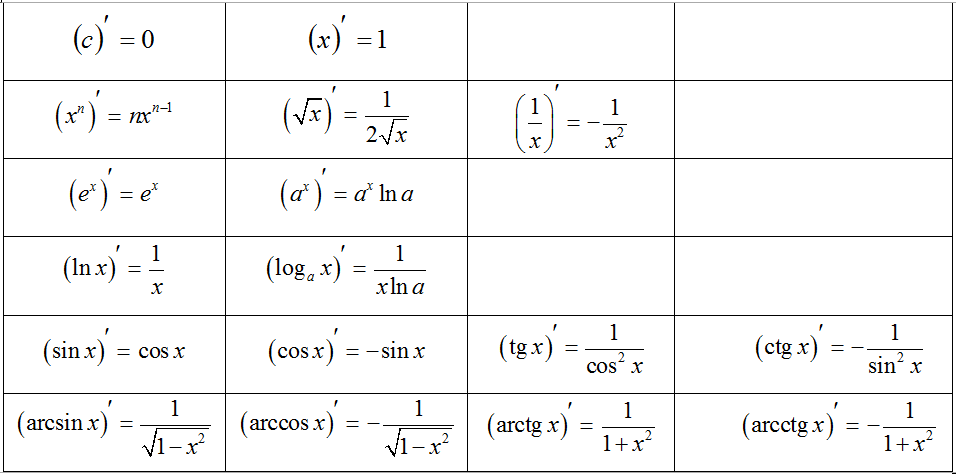 Правила дифференцирования функций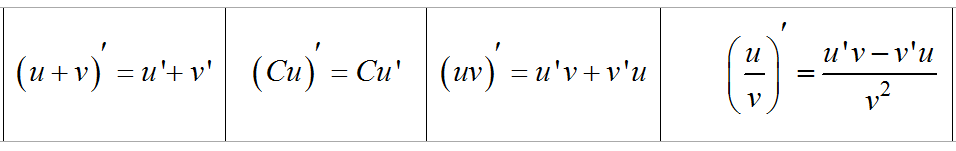 Пример 1 (нахождение скорости для процесса, заданного формулой)Материальная точка движется прямолинейно по законуx (t) = (1/6) t2 + 5t + 28где x — расстояние от точки отсчета в метрах,  t — время в секундах, измеренное с начала движения. В какой момент времени (в секундах) ее скорость была равна 6 м/с?Найдем закон изменения скорости: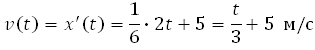 Для того, чтобы найти, в какой момент времени t скорость была равна 3 м/с,  необходимо решить уравнение: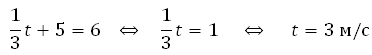 Ответ: 3Понятие первообразнойПервообразной функции f(x) на промежутке (a; b) называется такая функция F(x), что выполняется равенство  для любого х из заданного промежутка.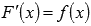 Если принять во внимание тот факт, что производная от константы С равна нулю, то справедливо равенство . Таким образом, функция f(x) имеет множество первообразных F(x)+C, для произвольной константы С, причем эти первообразные отличаются друг от друга на произвольную постоянную величину.Определение неопределенного интеграла.Все множество первообразных функции f(x) называется неопределенным интегралом этой функции и обозначается .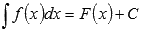 Выражение  называют подынтегральным выражением, а f(x) – подынтегральной функцией. Подынтегральное выражение представляет собой дифференциал функции f(x).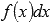 Действие нахождения неизвестной функции по заданному ее дифференциалу называется неопределенным интегрированием, потому что результатом интегрирования является не одна функция F(x), а множество ее первообразных F(x)+C.Геометрический смысл неопределенного интеграла. График первообразной Д(х) называют интегральной кривой. В системе координат х0у графики всех первообразных от данной функции представляют семейство кривых, зависящих от величины постоянной С и получаемых одна из другой путем параллельного сдвига вдоль оси 0у. Для примера, рассмотренного выше, имеем: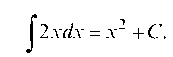 Семейство первообразных (х + С) геометрически интерпретируется совокупностью парабол.Если из семейства первообразных нужно найти одну, то задают дополнительные условия, позволяющие определить постоянную С. Обычно с этой целью задают начальные условия: при значении аргумента х = х0 функция имеет значение Д(х0) = у0.Пример. Требуется найти ту из первообразных функции у = 2 х, которая принимает значение 3 при х0 = 1.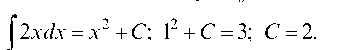 Искомая первообразная: Д(х) = х2 + 2.Таблица основных интегралов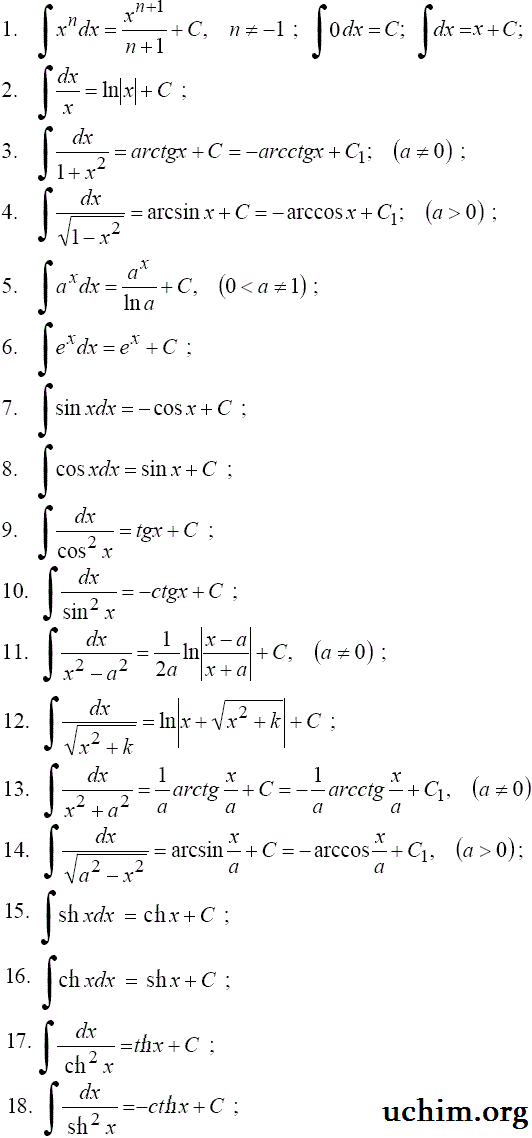 Контрольные (теоретические) вопросы для самопроверки по итогам изучения учебного материала:Понятия первообразнойОсновные свойства первообразнойПравила нахождения первообразнойТаблица первообразныхГеометрический смысл первообразной. Поясняющие рисункиВыучить таблицу интегралов!!!Контрольная работа № 9 по теме «Начала математического анализа»Материальная точка движется прямолинейно по закону  (где x — расстояние от точки отсчета в метрах, t — время в секундах, измеренное с начала движения). Найдите ее скорость (в м/с) в момент времени t = 9 с.Материальная точка движется прямолинейно по закону  (где x — расстояние от точки отсчета в метрах, t — время в секундах, измеренное с начала движения). Найдите ее скорость в (м/с) в момент времени t = 6 с.Материальная точка движется прямолинейно по закону  (где x — расстояние от точки отсчета в метрах, t — время в секундах, измеренное с начала движения). В какой момент времени (в секундах) ее скорость была равна 2 м/с?Материальная точка M начинает движение из точки A и движется по прямой на протяжении 12 секунд. График показывает, как менялось расстояние от точки A до точки M со временем. На оси абсцисс откладывается время t в секундах, на оси ординат — расстояние s.Определите, сколько раз за время движения скорость точки M обращалась в ноль (начало и конец движения не учитывайте).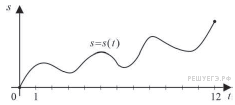 На рисунке изображён график функции y=f(x) и касательная к нему в точке с абсциссой x0. Найдите значение производной функции f(x) в точке x0.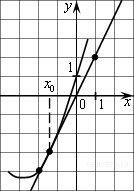 На рисунке изображен график функции y = f(x), определенной на интервале (−6; 8). Определите количество целых точек, в которых производная функции положительна.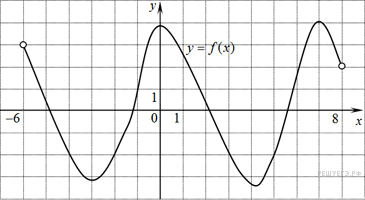 Разработал:Преподаватель математики 				А.А.Косенко

